Руководствуясь Бюджетным кодексом Российской Федерации, статьей 34 решения Районного Совета депутатов от 03 декабря 2020 года №1-5 «Об утверждении новой редакции Положения о бюджетном устройстве и бюджетном процессе в муниципальном образовании «Ленский район» Республики Саха (Якутия)», Районный Совет депутатов муниципального образования «Ленский район»                                           Р Е Ш И Л:Внести в решение Районного Совета депутатов муниципального образования «Ленский район» от 03 декабря 2020 года № 3-5 «О бюджете муниципального образования «Ленский район» на 2021 год и на плановый период 2022 и 2023 годов» следующие изменения:В статье 1:1.1.1. в подпункте 1 пункта 1 цифры «3 997 357 695,90» заменить цифрами «4 095 977 901,90», цифры «1 575 550 758,07» заменить цифрами «1 637 770 364,07», цифры «1 548 638 476,37» заменить цифрами «1 610 132 156,37»;1.1.2. в подпункте 2 пункта 1 цифры «5 202 942 699,46» заменить цифрами «5 004 323 189,10»;1.1.3. в подпункте 3 пункта 1 цифры «1 205 585 003,56» заменить цифрами «944 345 287,20»;В статье 3:1.2.1. в пункте 11 цифры «51 111 951,50» заменить цифрами «40 017 479,91».1.3. Приложения 3; 6-11; 15,16 изложить в новой редакции согласно приложениям 1-9 к настоящему решению.Настоящее решение опубликовать в газете «Ленский вестник» и разместить на сайте администрации муниципального образования «Ленский район».3. Настоящее решение  вступает в силу с момента опубликования.Контроль исполнения настоящего решения возложить на председателя комиссии по бюджетной, налоговой политике и вопросам экономики Бабаеву А.Н., заместителя главы по инвестиционной и экономической политике Черепанова А. В.МУНИЦИПАЛЬНОЕ ОБРАЗОВАНИЕ«ЛЕНСКИЙ РАЙОН»РЕСПУБЛИКИ САХА (ЯКУТИЯ)РАЙОННЫЙ СОВЕТДЕПУТАТОВ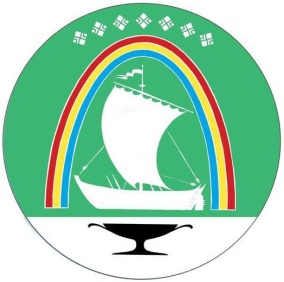 САХА РЕСПУБЛИКАТЫНЛЕНСКЭЙ ОРОЙУОНУНМУНИЦИПАЛЬНАЙ ТЭРИЛЛИИТЭОРОЙУОН ДЕПУТАТТАРЫН СЭБИЭТЭСАХА РЕСПУБЛИКАТЫНЛЕНСКЭЙ ОРОЙУОНУНМУНИЦИПАЛЬНАЙ ТЭРИЛЛИИТЭОРОЙУОН ДЕПУТАТТАРЫН СЭБИЭТЭ          РЕШЕНИЕ          СЕССИИ          РЕШЕНИЕ          СЕССИИ             СЕССИЯ            БЫҺААРЫЫ             СЕССИЯ            БЫҺААРЫЫ           г. Ленск           г. Ленск              Ленскэй к              Ленскэй к от 02 декабря  2021 года                                                     № 4-8 от 02 декабря  2021 года                                                     № 4-8 от 02 декабря  2021 года                                                     № 4-8 от 02 декабря  2021 года                                                     № 4-8О внесении изменений и дополнений в решение Районного Совета депутатов муниципального образования «Ленский район» от 03.12.2020 года № 3-5 «О бюджете муниципального образования «Ленский район» на 2021 год и на плановый период 2022 и 2023 годов»О внесении изменений и дополнений в решение Районного Совета депутатов муниципального образования «Ленский район» от 03.12.2020 года № 3-5 «О бюджете муниципального образования «Ленский район» на 2021 год и на плановый период 2022 и 2023 годов»О внесении изменений и дополнений в решение Районного Совета депутатов муниципального образования «Ленский район» от 03.12.2020 года № 3-5 «О бюджете муниципального образования «Ленский район» на 2021 год и на плановый период 2022 и 2023 годов»О внесении изменений и дополнений в решение Районного Совета депутатов муниципального образования «Ленский район» от 03.12.2020 года № 3-5 «О бюджете муниципального образования «Ленский район» на 2021 год и на плановый период 2022 и 2023 годов»О внесении изменений и дополнений в решение Районного Совета депутатов муниципального образования «Ленский район» от 03.12.2020 года № 3-5 «О бюджете муниципального образования «Ленский район» на 2021 год и на плановый период 2022 и 2023 годов»О внесении изменений и дополнений в решение Районного Совета депутатов муниципального образования «Ленский район» от 03.12.2020 года № 3-5 «О бюджете муниципального образования «Ленский район» на 2021 год и на плановый период 2022 и 2023 годов»    Председатель    Глава                             	            Н. К. Сидоркина                  Ж.Ж. Абильманов